CodeNameLocationCountryStartEndTypeVols.Min ageMax ageMax ageNICE-17-165KakegawaShizuokaJapan01/1011/10ENVI101899991. SummaryActivating the depopulated village with reviging the forest and helping the festival. Who want to carry the portable shrine!?Activating the depopulated village with reviging the forest and helping the festival. Who want to carry the portable shrine!?Activating the depopulated village with reviging the forest and helping the festival. Who want to carry the portable shrine!?Activating the depopulated village with reviging the forest and helping the festival. Who want to carry the portable shrine!?Activating the depopulated village with reviging the forest and helping the festival. Who want to carry the portable shrine!?Activating the depopulated village with reviging the forest and helping the festival. Who want to carry the portable shrine!?Activating the depopulated village with reviging the forest and helping the festival. Who want to carry the portable shrine!?Activating the depopulated village with reviging the forest and helping the festival. Who want to carry the portable shrine!?Activating the depopulated village with reviging the forest and helping the festival. Who want to carry the portable shrine!?2. BackgroundThis workcamp is organized for the second time since 2012, together with Tokino-Suno-Mori Club (TSMC). TSMC was founded in 2006 to revive the village that has been abandoned since 1975 (nobody lives there!). They revive the forests (trimed trees of 350 ha forests and planted 100,000 trees in 10 years!) and also organize ceramic art and music concerts in the forests, running a kindergarten of nature education, selling wooden handicrafts, seminars, etc. with 4 full time staff. NICE organized World Tanabata Action in their tree planting event, then an international workcamp in 2012 that created nice impact, but it has been stopping due to the local corcumstances of having big projects.This workcamp is organized for the second time since 2012, together with Tokino-Suno-Mori Club (TSMC). TSMC was founded in 2006 to revive the village that has been abandoned since 1975 (nobody lives there!). They revive the forests (trimed trees of 350 ha forests and planted 100,000 trees in 10 years!) and also organize ceramic art and music concerts in the forests, running a kindergarten of nature education, selling wooden handicrafts, seminars, etc. with 4 full time staff. NICE organized World Tanabata Action in their tree planting event, then an international workcamp in 2012 that created nice impact, but it has been stopping due to the local corcumstances of having big projects.This workcamp is organized for the second time since 2012, together with Tokino-Suno-Mori Club (TSMC). TSMC was founded in 2006 to revive the village that has been abandoned since 1975 (nobody lives there!). They revive the forests (trimed trees of 350 ha forests and planted 100,000 trees in 10 years!) and also organize ceramic art and music concerts in the forests, running a kindergarten of nature education, selling wooden handicrafts, seminars, etc. with 4 full time staff. NICE organized World Tanabata Action in their tree planting event, then an international workcamp in 2012 that created nice impact, but it has been stopping due to the local corcumstances of having big projects.This workcamp is organized for the second time since 2012, together with Tokino-Suno-Mori Club (TSMC). TSMC was founded in 2006 to revive the village that has been abandoned since 1975 (nobody lives there!). They revive the forests (trimed trees of 350 ha forests and planted 100,000 trees in 10 years!) and also organize ceramic art and music concerts in the forests, running a kindergarten of nature education, selling wooden handicrafts, seminars, etc. with 4 full time staff. NICE organized World Tanabata Action in their tree planting event, then an international workcamp in 2012 that created nice impact, but it has been stopping due to the local corcumstances of having big projects.This workcamp is organized for the second time since 2012, together with Tokino-Suno-Mori Club (TSMC). TSMC was founded in 2006 to revive the village that has been abandoned since 1975 (nobody lives there!). They revive the forests (trimed trees of 350 ha forests and planted 100,000 trees in 10 years!) and also organize ceramic art and music concerts in the forests, running a kindergarten of nature education, selling wooden handicrafts, seminars, etc. with 4 full time staff. NICE organized World Tanabata Action in their tree planting event, then an international workcamp in 2012 that created nice impact, but it has been stopping due to the local corcumstances of having big projects.This workcamp is organized for the second time since 2012, together with Tokino-Suno-Mori Club (TSMC). TSMC was founded in 2006 to revive the village that has been abandoned since 1975 (nobody lives there!). They revive the forests (trimed trees of 350 ha forests and planted 100,000 trees in 10 years!) and also organize ceramic art and music concerts in the forests, running a kindergarten of nature education, selling wooden handicrafts, seminars, etc. with 4 full time staff. NICE organized World Tanabata Action in their tree planting event, then an international workcamp in 2012 that created nice impact, but it has been stopping due to the local corcumstances of having big projects.This workcamp is organized for the second time since 2012, together with Tokino-Suno-Mori Club (TSMC). TSMC was founded in 2006 to revive the village that has been abandoned since 1975 (nobody lives there!). They revive the forests (trimed trees of 350 ha forests and planted 100,000 trees in 10 years!) and also organize ceramic art and music concerts in the forests, running a kindergarten of nature education, selling wooden handicrafts, seminars, etc. with 4 full time staff. NICE organized World Tanabata Action in their tree planting event, then an international workcamp in 2012 that created nice impact, but it has been stopping due to the local corcumstances of having big projects.This workcamp is organized for the second time since 2012, together with Tokino-Suno-Mori Club (TSMC). TSMC was founded in 2006 to revive the village that has been abandoned since 1975 (nobody lives there!). They revive the forests (trimed trees of 350 ha forests and planted 100,000 trees in 10 years!) and also organize ceramic art and music concerts in the forests, running a kindergarten of nature education, selling wooden handicrafts, seminars, etc. with 4 full time staff. NICE organized World Tanabata Action in their tree planting event, then an international workcamp in 2012 that created nice impact, but it has been stopping due to the local corcumstances of having big projects.This workcamp is organized for the second time since 2012, together with Tokino-Suno-Mori Club (TSMC). TSMC was founded in 2006 to revive the village that has been abandoned since 1975 (nobody lives there!). They revive the forests (trimed trees of 350 ha forests and planted 100,000 trees in 10 years!) and also organize ceramic art and music concerts in the forests, running a kindergarten of nature education, selling wooden handicrafts, seminars, etc. with 4 full time staff. NICE organized World Tanabata Action in their tree planting event, then an international workcamp in 2012 that created nice impact, but it has been stopping due to the local corcumstances of having big projects.3. Work1. Cutting summer glasses and trimming bamboo trees in the forest where the construction plan of a golf ground was canceled and TSMC would like to create a ”Village for youth to achieve their dreams". By this, the forests can become more healthy with enriching biodiversity and improving the capacity keep water. 2. Joining and helping the autumn festival by setting up the place, carrying the portable shrines, cleaning up, etc.1. Cutting summer glasses and trimming bamboo trees in the forest where the construction plan of a golf ground was canceled and TSMC would like to create a ”Village for youth to achieve their dreams". By this, the forests can become more healthy with enriching biodiversity and improving the capacity keep water. 2. Joining and helping the autumn festival by setting up the place, carrying the portable shrines, cleaning up, etc.1. Cutting summer glasses and trimming bamboo trees in the forest where the construction plan of a golf ground was canceled and TSMC would like to create a ”Village for youth to achieve their dreams". By this, the forests can become more healthy with enriching biodiversity and improving the capacity keep water. 2. Joining and helping the autumn festival by setting up the place, carrying the portable shrines, cleaning up, etc.1. Cutting summer glasses and trimming bamboo trees in the forest where the construction plan of a golf ground was canceled and TSMC would like to create a ”Village for youth to achieve their dreams". By this, the forests can become more healthy with enriching biodiversity and improving the capacity keep water. 2. Joining and helping the autumn festival by setting up the place, carrying the portable shrines, cleaning up, etc.1. Cutting summer glasses and trimming bamboo trees in the forest where the construction plan of a golf ground was canceled and TSMC would like to create a ”Village for youth to achieve their dreams". By this, the forests can become more healthy with enriching biodiversity and improving the capacity keep water. 2. Joining and helping the autumn festival by setting up the place, carrying the portable shrines, cleaning up, etc.1. Cutting summer glasses and trimming bamboo trees in the forest where the construction plan of a golf ground was canceled and TSMC would like to create a ”Village for youth to achieve their dreams". By this, the forests can become more healthy with enriching biodiversity and improving the capacity keep water. 2. Joining and helping the autumn festival by setting up the place, carrying the portable shrines, cleaning up, etc.1. Cutting summer glasses and trimming bamboo trees in the forest where the construction plan of a golf ground was canceled and TSMC would like to create a ”Village for youth to achieve their dreams". By this, the forests can become more healthy with enriching biodiversity and improving the capacity keep water. 2. Joining and helping the autumn festival by setting up the place, carrying the portable shrines, cleaning up, etc.1. Cutting summer glasses and trimming bamboo trees in the forest where the construction plan of a golf ground was canceled and TSMC would like to create a ”Village for youth to achieve their dreams". By this, the forests can become more healthy with enriching biodiversity and improving the capacity keep water. 2. Joining and helping the autumn festival by setting up the place, carrying the portable shrines, cleaning up, etc.1. Cutting summer glasses and trimming bamboo trees in the forest where the construction plan of a golf ground was canceled and TSMC would like to create a ”Village for youth to achieve their dreams". By this, the forests can become more healthy with enriching biodiversity and improving the capacity keep water. 2. Joining and helping the autumn festival by setting up the place, carrying the portable shrines, cleaning up, etc.4. AccommodationKurami Life Long Education Center. Meals will be cooked by volunteers by turns. Sleeing bag is necessary.  You can enjoy hot spring almost every day!Kurami Life Long Education Center. Meals will be cooked by volunteers by turns. Sleeing bag is necessary.  You can enjoy hot spring almost every day!Kurami Life Long Education Center. Meals will be cooked by volunteers by turns. Sleeing bag is necessary.  You can enjoy hot spring almost every day!Kurami Life Long Education Center. Meals will be cooked by volunteers by turns. Sleeing bag is necessary.  You can enjoy hot spring almost every day!Kurami Life Long Education Center. Meals will be cooked by volunteers by turns. Sleeing bag is necessary.  You can enjoy hot spring almost every day!Kurami Life Long Education Center. Meals will be cooked by volunteers by turns. Sleeing bag is necessary.  You can enjoy hot spring almost every day!Kurami Life Long Education Center. Meals will be cooked by volunteers by turns. Sleeing bag is necessary.  You can enjoy hot spring almost every day!Kurami Life Long Education Center. Meals will be cooked by volunteers by turns. Sleeing bag is necessary.  You can enjoy hot spring almost every day!Kurami Life Long Education Center. Meals will be cooked by volunteers by turns. Sleeing bag is necessary.  You can enjoy hot spring almost every day!5. Study themeReviving the forests in the abandon village. Please bring some info. if you find a similar practice in your country.Reviving the forests in the abandon village. Please bring some info. if you find a similar practice in your country.Reviving the forests in the abandon village. Please bring some info. if you find a similar practice in your country.Reviving the forests in the abandon village. Please bring some info. if you find a similar practice in your country.Reviving the forests in the abandon village. Please bring some info. if you find a similar practice in your country.Reviving the forests in the abandon village. Please bring some info. if you find a similar practice in your country.Reviving the forests in the abandon village. Please bring some info. if you find a similar practice in your country.Reviving the forests in the abandon village. Please bring some info. if you find a similar practice in your country.Reviving the forests in the abandon village. Please bring some info. if you find a similar practice in your country.6. Other activitiesExchange party, home stay, walking around the areaExchange party, home stay, walking around the areaExchange party, home stay, walking around the areaExchange party, home stay, walking around the areaExchange party, home stay, walking around the areaExchange party, home stay, walking around the areaExchange party, home stay, walking around the areaExchange party, home stay, walking around the areaExchange party, home stay, walking around the area7. LocationAbout 200 km west of Tokyo. Kakegawa is an agricultural city and famous for green tea production. The project is held in the mountainous depopulated area named Kurami village near the Tokinosu abandon village.About 200 km west of Tokyo. Kakegawa is an agricultural city and famous for green tea production. The project is held in the mountainous depopulated area named Kurami village near the Tokinosu abandon village.About 200 km west of Tokyo. Kakegawa is an agricultural city and famous for green tea production. The project is held in the mountainous depopulated area named Kurami village near the Tokinosu abandon village.About 200 km west of Tokyo. Kakegawa is an agricultural city and famous for green tea production. The project is held in the mountainous depopulated area named Kurami village near the Tokinosu abandon village.About 200 km west of Tokyo. Kakegawa is an agricultural city and famous for green tea production. The project is held in the mountainous depopulated area named Kurami village near the Tokinosu abandon village.About 200 km west of Tokyo. Kakegawa is an agricultural city and famous for green tea production. The project is held in the mountainous depopulated area named Kurami village near the Tokinosu abandon village.About 200 km west of Tokyo. Kakegawa is an agricultural city and famous for green tea production. The project is held in the mountainous depopulated area named Kurami village near the Tokinosu abandon village.About 200 km west of Tokyo. Kakegawa is an agricultural city and famous for green tea production. The project is held in the mountainous depopulated area named Kurami village near the Tokinosu abandon village.About 200 km west of Tokyo. Kakegawa is an agricultural city and famous for green tea production. The project is held in the mountainous depopulated area named Kurami village near the Tokinosu abandon village.8. TerminalThe nearest international airport is in Tokyo. From Tokyo to the meeting point near the project, it takes 2 hours by bullet train or 4 hours by bus. You need to arrive at the airport in Tokyo (Narita or Haneda) by 07:00 on 1st and can leave there after 18:00 on 11th.The nearest international airport is in Tokyo. From Tokyo to the meeting point near the project, it takes 2 hours by bullet train or 4 hours by bus. You need to arrive at the airport in Tokyo (Narita or Haneda) by 07:00 on 1st and can leave there after 18:00 on 11th.The nearest international airport is in Tokyo. From Tokyo to the meeting point near the project, it takes 2 hours by bullet train or 4 hours by bus. You need to arrive at the airport in Tokyo (Narita or Haneda) by 07:00 on 1st and can leave there after 18:00 on 11th.The nearest international airport is in Tokyo. From Tokyo to the meeting point near the project, it takes 2 hours by bullet train or 4 hours by bus. You need to arrive at the airport in Tokyo (Narita or Haneda) by 07:00 on 1st and can leave there after 18:00 on 11th.The nearest international airport is in Tokyo. From Tokyo to the meeting point near the project, it takes 2 hours by bullet train or 4 hours by bus. You need to arrive at the airport in Tokyo (Narita or Haneda) by 07:00 on 1st and can leave there after 18:00 on 11th.The nearest international airport is in Tokyo. From Tokyo to the meeting point near the project, it takes 2 hours by bullet train or 4 hours by bus. You need to arrive at the airport in Tokyo (Narita or Haneda) by 07:00 on 1st and can leave there after 18:00 on 11th.The nearest international airport is in Tokyo. From Tokyo to the meeting point near the project, it takes 2 hours by bullet train or 4 hours by bus. You need to arrive at the airport in Tokyo (Narita or Haneda) by 07:00 on 1st and can leave there after 18:00 on 11th.The nearest international airport is in Tokyo. From Tokyo to the meeting point near the project, it takes 2 hours by bullet train or 4 hours by bus. You need to arrive at the airport in Tokyo (Narita or Haneda) by 07:00 on 1st and can leave there after 18:00 on 11th.The nearest international airport is in Tokyo. From Tokyo to the meeting point near the project, it takes 2 hours by bullet train or 4 hours by bus. You need to arrive at the airport in Tokyo (Narita or Haneda) by 07:00 on 1st and can leave there after 18:00 on 11th.9. RequirementHigh motivation to enjoy hard work and simple life and respect/ open mind to the local culture/ people and way of the local organization! High motivation to enjoy hard work and simple life and respect/ open mind to the local culture/ people and way of the local organization! High motivation to enjoy hard work and simple life and respect/ open mind to the local culture/ people and way of the local organization! High motivation to enjoy hard work and simple life and respect/ open mind to the local culture/ people and way of the local organization! High motivation to enjoy hard work and simple life and respect/ open mind to the local culture/ people and way of the local organization! High motivation to enjoy hard work and simple life and respect/ open mind to the local culture/ people and way of the local organization! High motivation to enjoy hard work and simple life and respect/ open mind to the local culture/ people and way of the local organization! High motivation to enjoy hard work and simple life and respect/ open mind to the local culture/ people and way of the local organization! High motivation to enjoy hard work and simple life and respect/ open mind to the local culture/ people and way of the local organization! 10. Participation feeNo feeNo feeNo feeNo feeNo feeNo feeNo feeNo feeNo fee11. LanguageEnglish (Japanese is also welcomed!)English (Japanese is also welcomed!)English (Japanese is also welcomed!)English (Japanese is also welcomed!)English (Japanese is also welcomed!)English (Japanese is also welcomed!)English (Japanese is also welcomed!)English (Japanese is also welcomed!)English (Japanese is also welcomed!)12. Other Founding President of TSMC (Mr. Matsura) is the last inhabitant of Tokinosu adandon village with full of passion and great vision/ achievement. See some pictures of their activities at http://tokinosunomori.com (only Japanese).Founding President of TSMC (Mr. Matsura) is the last inhabitant of Tokinosu adandon village with full of passion and great vision/ achievement. See some pictures of their activities at http://tokinosunomori.com (only Japanese).Founding President of TSMC (Mr. Matsura) is the last inhabitant of Tokinosu adandon village with full of passion and great vision/ achievement. See some pictures of their activities at http://tokinosunomori.com (only Japanese).Founding President of TSMC (Mr. Matsura) is the last inhabitant of Tokinosu adandon village with full of passion and great vision/ achievement. See some pictures of their activities at http://tokinosunomori.com (only Japanese).Founding President of TSMC (Mr. Matsura) is the last inhabitant of Tokinosu adandon village with full of passion and great vision/ achievement. See some pictures of their activities at http://tokinosunomori.com (only Japanese).Founding President of TSMC (Mr. Matsura) is the last inhabitant of Tokinosu adandon village with full of passion and great vision/ achievement. See some pictures of their activities at http://tokinosunomori.com (only Japanese).Founding President of TSMC (Mr. Matsura) is the last inhabitant of Tokinosu adandon village with full of passion and great vision/ achievement. See some pictures of their activities at http://tokinosunomori.com (only Japanese).Founding President of TSMC (Mr. Matsura) is the last inhabitant of Tokinosu adandon village with full of passion and great vision/ achievement. See some pictures of their activities at http://tokinosunomori.com (only Japanese).Founding President of TSMC (Mr. Matsura) is the last inhabitant of Tokinosu adandon village with full of passion and great vision/ achievement. See some pictures of their activities at http://tokinosunomori.com (only Japanese).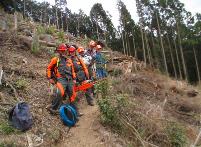 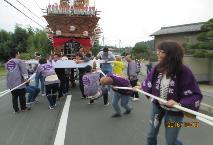 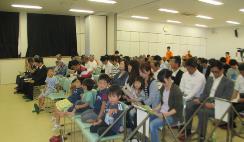 